Поручениена внесение денежных средств  ЗАЧИСЛИТЬ:М.П.В случае зачисления денежных средств от третьих лиц Клиент обязан предоставить идентификационные данные плательщика и документы, подтверждающие основание платежа. Компания оставляет за собой право отказать в зачислении денежных средств на счет от третьих лиц.Отметки Компании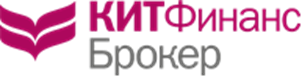                                                                                 Приложение №4,	Утверждено Приказом № 31 от 13.08.2018г к Регламенту оказания брокерских услуг КИТ Финанс (АО)Дата подачи и справочный номер порученияНаименование/ФИО КлиентаНаименование/ФИО Уполномоченногопредставителя/Доверенного лица№ и дата Договора на брокерское обслуживание      № и дата доверенностиНомерсчетаНаименование / ФИО клиентаНаименование / ФИО клиентаСуммаСуммаСуммаВалютаСумма прописьюСумма прописьюСумма прописьюСумма прописьюТорговаясистемаТорговаясистемаИТОГО сумма (прописью):ИТОГО сумма (прописью):Денежные средства были направлены на специальный брокерский счет КИТ Финанс (АО)Денежные средства были направлены на специальный брокерский счет КИТ Финанс (АО)Денежные средства были направлены на специальный брокерский счет КИТ Финанс (АО)Денежные средства были направлены на специальный брокерский счет КИТ Финанс (АО)Денежные средства были направлены на специальный брокерский счет КИТ Финанс (АО)Денежные средства были направлены на специальный брокерский счет КИТ Финанс (АО)Денежные средства были направлены на специальный брокерский счет КИТ Финанс (АО)Денежные средства были направлены на специальный брокерский счет КИТ Финанс (АО)Денежные средства были направлены на специальный брокерский счет КИТ Финанс (АО)Денежные средства были направлены на специальный брокерский счет КИТ Финанс (АО)Денежные средства были направлены на специальный брокерский счет КИТ Финанс (АО)Денежные средства были направлены на специальный брокерский счет КИТ Финанс (АО)Денежные средства были направлены на специальный брокерский счет КИТ Финанс (АО)Банк Банк Банк Банк Банк № и дата платежного поручения№ и дата платежного поручения№ и дата платежного поручения№ и дата платежного поручения
Дополнительные распоряженияОт Клиента:/                          (подпись и расшифровка Ф.И.О.)                          (подпись и расшифровка Ф.И.О.)                          (подпись и расшифровка Ф.И.О.)